Respondent Information Form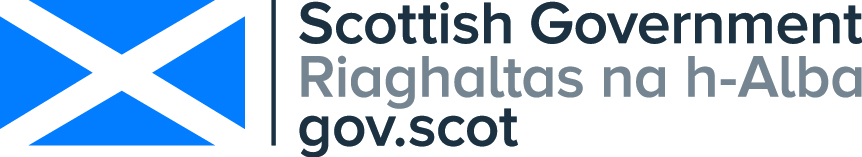 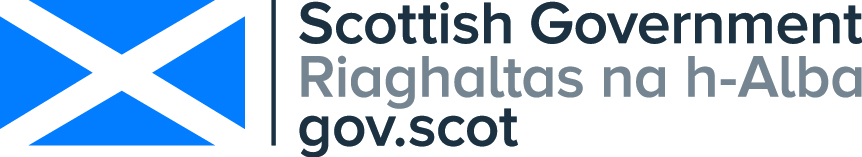 Consultation on Social Security in ScotlandPlease Note this form must be returned with your response.Are you responding as an individual or an organization?  	Individual	OrganisationFull name or organisation’s nameDepartment & DivisionPhone number Address Postcode EmailThe Scottish Government would like your permission to publish your consultation response. Please indicate your publishing preference: 
	Publish response with name	Publish response only (anonymous)	Do not publish responseWe will share your response internally with other Scottish Government policy teams who may be addressing the issues you discuss. They may wish to contact you again in the future, but we require your permission to do so. Are you content for Scottish Government to contact you again in relation to this consultation exercise?	Yes	No